Bradley Green Primary Academy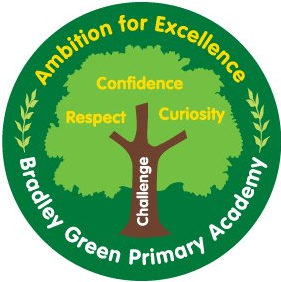 Sport Premium Funding 2018-19During the school year of 2018-19 the school will have received £17,154.77 to improve the quality of sport, health and PE provision at Bradley Green Primary Academy. Our aim is to create a culture that encourages all children to be active and have positive attitudes towards sport, physical activity and healthy lifestyles.The funding will develop the delivery of PE, sport and health awareness in school, which includes:1. The engagement of all pupils in regular physical activity – kick-starting healthy, active lifestyles2. The profile of PE and sport being raised across the school as a tool for whole school improvement3. Increased confidence, knowledge and skills of all staff in teaching PE and sport4. Broader experience of a range of sports and activities offered to all pupils5. Increased participation in competitive sport6. Improve the general health and mental well-being of children in schoolSports Premium Funding Evaluation of 2017-2018The following breakdown highlights the aims and impacts of the Sports Premium Funding from the previous year.Sports Premium Action Plan for 2018-2019Below is the proposed Sport Premium Action Plan for 2018-19, with projected costs and impacts for the delivery of high-quality PE at Bradley Green Primary School.Sustainability & MonitoringWe will monitor the Sports Premium Funding in conjunction with the Sainsbury’s School Games Mark, so we can evaluate and assess the impact that this funding is having across the school. In addition, the Sports Leader in Bradley Green will perform a recurring checks on the impact of the Sports Premium Action Plan. In achieving the aims set forward here and with reference to the Sainsbury’s School Games Mark, Bradley Green Primary Academy will have a sustainable and effective sports programme. DescriptionCostAimProjected ImpactReview of Impact School Sports Package with Tameside SSP£1000Offer a broad sports package that inspires children to participate in a wide range of physical activities.To compete in a wide range of inter-sport (Level 2) competitions and sports festivals. To increase participation levels in sports teams as a result, with an interest of securing a Gold School Games Award.Bradley Green competed in 10 various level 2 competitions with a range of children from Year 4-6.Bradley Green didn’t secure Gold, due to percentage of children attending afterschool clubs.PE Primary Passport£500To offer teachers an efficient way of planning, delivering and assessing children progress in PE.To enable teacher to deliver and assess high quality PE lessons across the full range of the PE curriculum.To increase children’s progress in PE and to give opportunities to children to experience a wide range of sport and activities across all year groups.Staff have been given guidance on how to use PE primary passport and are able to use it for high-quality planning and improving their delivery across a variety of sports and games.Additional swimming lessonsTransport for addition lessons£1020£744To ensure that children leave KS2 being proficient swimmers To give additional booster swimming lessons to children who cannot yet swim, predominately those children from a disadvantaged background.Year 6 National curriculum pass rate is 90% 19/21 children passed Y6 National Curriculum levels  Transportation to sporting events£1500Offer a broad sports package that inspires children to participate in a wide range of physical activities.To compete in a wide range of inter-sport (Level 2) competitions and sports festivals. To increase participation levels in sports teams as a result, with an interest of securing a Gold School Games Award.Bradley Green have participated in over 20 different events aimed at targeting different groups of students. (Football A and B teams, Cheer, dodgeball, netball, hockey to name a few)Overtime for staff attending out of hours sports competitions £263.42Offer a broad sports package that inspires children to participate in a wide range of physical activities.To compete in a wide range of inter-sport (Level 2) competitions and sports festivals. To increase participation levels in sports teams as a result, with an interest of securing a Gold School Games Award.Bradley Green have participated in over 20 different events aimed at targeting different groups of students. (Football A and B teams, Cheer, dodgeball, netball, hockey to name a few)MCFC School Sports CDP £5000To develop teacher CDP and increase their confident in delivering certain aspects of PETo create a long term, sustainable CDP package that helps to improve the confidence of teachers delivering high-quality PE lessons.The range of sport being provided by Bradley Green has increased – observed through planning. Children at Bradley Green are becoming more proficient at competing with other schools in a wide variety of competition as a result of the delivery of high-quality teaching.All Sports Coaching – providing afterschool clubs£5000Offer a broad sports package that inspires children to participate in a wide range of physical activities.To give opportunities to children to experience a wide range of sport and activities across all year groups, especially those from disadvantaged backgrounds who don’t get the opportunity outside of the school environmentChildren at Bradley Green are able to partake in 5 different and free-of-charge afterschool clubs with a PE focus. KS1 children have been targeted for afterschool sports club.KS2 children have been given a range of sports to participate in afterschool  Multi-use sports kit£800To increase the profile of sport at Bradley Green. Especially amongst low engagements groups – e.g. girls participating in cheerleadingTo compete in a wide range of inter-sport (Level 2) competitions and sports festivals. To increase participation levels in sports teams as a result, with an interest of securing a Gold School Games Award.N/ASports Equipment£800Offer a broad sports package that inspires children to participate in a wide range of physical activities.To give opportunities to children to experience a wide range of sport and activities across all year groups, especially those from disadvantaged backgrounds who don’t get the opportunity outside of the school environmentChildren are being given a range of resources to use in PE and afterschool clubs.5 a-day Fitness subscription£250Offer a broad sports package that inspires children to participate in a wide range of physical activities, in addition to mindfulness activities for mental wellbeing.To give opportunities to children to experience a wide range of sport and activities across all year groups, especially those from disadvantaged backgrounds who don’t get the opportunity outside of the school environment, e.g. yoga, meditationKS1 children are able to use 5-a-day to increase their daily amount of physical exercise in school.TOTAL£16,887.42AimDescriptionCostProjected  impactReview of Impact (4.7.19)Increased participation in competitive sportIncreased confidence, knowledge and skills of all staff in teaching PE and sportTameside School Sports PartnershipStaff trainingLevel 2 competition fixtures£1000Bradley Green sends teams to x12 Level 2 eventsBradley Green to win hockey and rounder’s Heat Competitions.BGPA have attended 12+ L2 competitionsThis included send a ‘B’ team to the hockey competitionsBGPA got through to the Finals of the Hockey competitionGold School Games AwardedBroader experience of a range of sports and activities offered to all pupilsOvertime for staff to attend sports competitions£255Bradley Green sends teams to x12 Level 2 eventsBGPA have attended 12+ L2 competitionsThis included send a ‘B’ team to the hockey competitionsBGPA got through to the Finals of the Hockey competitionGold School Games AwardedThe engagement of all pupils in regular physical activity – kick-starting healthy active lifestylesAdditional booster swimming lessonsTransport to additional lessons£1,044£744Bradley Green has an 80% National Curriculum pass rate for Year 6 students80% pass rate for Year 6 swimmers (6/30 didn’t make the requirements)The engagement of all pupils in regular physical activity – kick-starting healthy active lifestylesBike-abilityCycling proficiency course for Y6 students £0Year 6 students pass the course and are able to safely cycle their bikes on the road and on bike paths.CompletedIncreased participation in competitive sportTransportation to Level 2 competitions in the local area£1750Bradley Green sends teams to x12 Level 2 eventsCompletedGold School Games AwardedIncreased confidence, knowledge and skills of all staff in teaching PE and sportAll Sport CoachingProviding models of excellence and training for staff in the delivery of games/ activitiesProviding additional after school sports clubs for targeted groups.£6230Teaching Assistant are better equipped to deliver quality games and sports in PE lessons, afterschool clubs and lunchtime clubs.73 children attend afterschool sports clubs on a weekly basisSports Coaching to be reviewed – ‘Maths on the Move’ was successfully trialled and the new sports coach will be introduced in the new academic year.Increased participation in competitive sportAffiliation fees to Hyde Schools Sport Partnership, Tameside FA£600Bradley Green sends teams to x6 Hyde School Level 2 eventsBradley Green to win dodgeball Bradley Green to consistent compete and finish in the Top 5 teams.BGPA competed in the majority of Hyde School L2 events, generally finishing in mid-tableIncreased confidence, knowledge and skills of all staff in teaching PE and sportPE Primary PassportOnline app for planning and assessment£500Teachers using PE Primary Passport to plan and deliver high-quality PE lessonsIntroduced to the staff during a curriculum meeting, to be fully rolled out and used in the 2019-20 academic yearAssessment - TBCImprove the general health and mental well-being of children in schoolForest SchoolOvertime payment for Forest School staff for a weekly Forest school session and resources£500Bradley Green to provide weekly Forest School Club with an emphasis outdoor activity, teamwork and  communicationSuccessful Forest School club with 15 children attending the non-traditional active afterschool clubThe engagement of all pupils in regular physical activity – kick-starting healthy active lifestylesBroader experience of a range of sports and activities offered to all pupilsHealth Action DayExternal sports providers to deliver a variety of sports to childrenResources for the day including; healthy foods and equipment£650Bradley Green to provide children with an opportunity to experience a wide variety of physical activity and the increase the awareness and importance of a healthy lifestyle. External providers not required and Health Action Day was completed by the Teachers/ TAs.A successful day with the focus being on active lifestyles and healthy eatingThe engagement of all pupils in regular physical activity – kick-starting healthy active lifestylesCooking ClubOvertime payment for Forest School staff for a weekly cooking club session and resources£500Bradley Green to provide children with examples of healthy food choices and give children experience of making fresh, healthy meals.Successful Cooking club with a range of Year 5 / 6 children learning healthy eating / life skills Broader experience of a range of sports and activities offered to all pupilsDance coachCoach providing physical activity to a targeted group of children£600Bradley Green sends a team to compete in Hyde’s Got TalentPopular dance club that saw many children who have not participated in sports clubs previously (mainly Y5 / 6 girls)Gold School Games AwardedBroader experience of a range of sports and activities offered to all pupilsEquipment £800Audit of sports equipment and replacements ordered as required over the course of the year (balls, playtime equipment, costumes for dances, etc.)Equipment to be ordered and ready for 2019-20 academic year, in line with the new PE coverage and curriculumThe engagement of all pupils in regular physical activity – kick-starting healthy active lifestylesBroader experience of a range of sports and activities offered to all pupilsImprove the general health and mental well-being of children in schoolTransportation Subsidised costs to Robinwood Outdoor Activity Centre£750Bradley Green provides subsidised costs to travel to Robinwood Outdoor Activity Centre – developing teamwork, social and physical skills. Enabling more children to be able to attend.BGPA to attend RobinWood on 17-19th July 2019Gold School Games AwardedThe engagement of all pupils in regular physical activity – kick-starting healthy active lifestylesBroader experience of a range of sports and activities offered to all pupilsImprove the general health and mental well-being of children in schoolTransportation Subsidised costs to Sky High Rock-climbing Centre£350Bradley Green provides subsidised costs to travel to Sky High Rock-climbing Centre – ensuring that children are given a wide range of physical activity experiences. Enabling more children to be able to attend.End of Year 6 activity to be bowling, not Sky High for the 2019-20 academic yearThis enables ALL students to participate in a fun, end of year activity, including those with additional physical needs.Improve the general health and mental well-being of children in schoolThe profile of PE and sport being raised across the school as a tool for whole school improvementSports ResourcesCertificatesTrophiesStickersSport Ambassador badgesPrinting£100100% of EYFS, KS1 and KS2 children to partake in a range of competitions on Sports DayG&T children to become Sports Ambassadors and to have badges, roles and responsibilities. Completed Improve the general health and mental well-being of children in schoolWeekly ‘Hot-shot’ sessionsSeveral small groups of targeted children taken to do a relaxation session with Bradley Green’s Learning Mentor £300Students at Bradley Green are given strategies to improve their own mental well-being To be reviewed next yearIncreased confidence, knowledge and skills of all staff in teaching PE and sportThe profile of PE and sport being raised across the school as a tool for whole school improvementClassroom CoverPE Lead to attend x3 PLT leadership courses per yearPE leader to take sports teams to various sports competitions during the day £600PE Lead to remain informed about developments to Sport Premium funding and the wider PE curriculumBradley Green to be  able to attend approximately 20 competitions per yearPE lead attended additional training as part of Tameside Sports Partnership and also attended several sporting events during school time during the yearGold School Games AwardedTOTAL£17,173